EDITAL PPGEMAT No  1/2019 DECLARAÇÃO DE ETNIAEu,  ______________________________________________________________________________CPF _____________________________________ RG ______________________________________candidato(a) do curso de Mestrado do Programa de Pós-Graduação  em  Educação  Matemática  me autodeclaro _______________________________________________(negro, quilombola, indígena).Declaro ainda que os seguintes motivos justificam minha autodelcaração:__________________________________________________________________________________________________________________________________________________________________________________________________________________________________________________________________________________________________________________________________________________________________________________________________________________________Estou ciente de que, em caso de falsidade ideológica, ficarei sujeito às sanções prescritas no Código Penal e às demais cominações legais aplicáveis; e que poderei perder o vínculo com a Instituição, a qualquer tempo.__________________________________________assinatura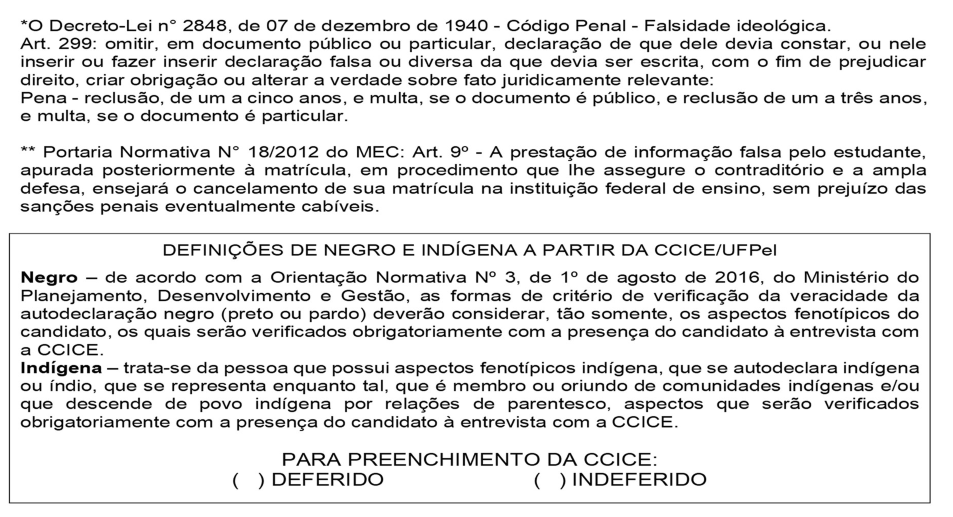 